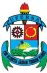 MINISTÉRIO DA EDUCAÇÃO UNIVERSIDADE FEDERAL RURAL DO SEMI-ÁRIDO PRÓ-REITORIA DE GESTÃO DE PESSOAS DIVISÃO DE DESENVOLVIMENTO DE PESSOAL ________________________________________________________________________________ CARTA DE ANUÊNCIA Declaramos para os fins que se fizerem necessários que o(a) servidor(a) ( ) Docente  ( ) Técnico-administrativo __________________________________________________,  SIAPE __________, lotado na/no ___________________________________________,  que pleiteia vaga em nível de ( ) Especialização / ( ) Mestrado / ( ) Doutorado no Programa  _______________________________________________________________________ da Instituição _______________________ tem anuência para participação nas atividades  presenciais do referido curso, em conformidade com a existência de compatibilidade entre  os horários do curso e o horário de trabalho do servidor, com base no cronograma de  atividades do curso a ser informado. Caso ocorra a incompatibilidade de horários do curso com a carga horária normal de  trabalho, se fará necessário a abertura de processo administrativo pelo interessado junto à  Pró-reitoria de Gestão de Pessoas da UFERSA, solicitando a concessão de ação de desenvolvimento em serviço para qualificação ou horário especial para servidor-estudante, de maneira que a liberação do servidor  ocorra em acordo com a legislação vigente para o caso.  ____________, ____ de ____________ de _____.  (Local e data) _________________________________ Chefia imediata (Assinatura e carimbo)________________________________________________________________________________________ km 47 da BR 110, Bairro Costa e Silva, Mossoró/RN, CEP 59625-900  Telefones: (84) 3317-8276 – Email: ddp@ufersa.edu.br 